    KILBURN COMMUNITY ASSOCIATION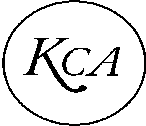 Minutes of the meeting held on Monday 23rd January 2023.Present: Terry (President), Adrian (Chair), Sarah (Vice Chair), Diana (Treasurer), Kirsty (Secretary), Kelly, Tracey, Ann-Marie & Jenny	Apologies: David H, Ann, Godfrey & David E. Minutes of the previous meeting.Lease – Terry has received word that the lease may be finalised over the next few weeks. David H struggled to connect to the Zoom call so couldn’t give an update.  Matters Arising.Interior: Cracks - They seem to have reduced in size; the committee agreed to wait a while longer before filling so that it will be fully settled.Heating – When the temperature falls below 0’c, the boiler protection programme kicks in. This means that the boiler runs at a very low temperature until it has warmed enough to heat the radiators fully. Early morning groups have had an issue with this as the hall hasn’t warmed before their group has ended. Terry to contact Valliant as we are due to have the boiler serviced in February/March.Cupboard – The committee agreed that we should dispose of the plastic chairs and take the cupboard down. The chairs will be advertised on Facebook. Other - Kirsty to get in touch with George regarding the broken floorboards and visit IKEA for toilet roll holders.Exterior: Boundary wall – Adrian to contact Fletchers Estate Agents regarding the boundary wall.Other:Salix – Nothing to report. Online Banking – See treasurer’s report.Treasurer’s Report.Accounts as of 19th December 2022                                          Accounts as of 19th January 2023Income                           Derby Church. £22.00                                                                  L. Tyers £60.00Keep fit. £36.00                                                                           Chatterbox £19.00Derbyshire Toy. £94.00                                                               DCC Grant £500Donation to Brain Tumour fundraiser. £48.00                            Burnett Academy £84.00P. Gemmell. £90.00                                                                     Derby Church £22.00Dance Class. £125.00                                                                  Derbyshire Toy Library £82.00K. Lamb. £28.50                                                                          Clubbercise £90.00L. Appleyard. £84.00                                                                   G. Rainsford £48.00R. Baxter-Smith. £24.00                                                              K. Stevenson £72.00K. Parker. £48.00                                                                         Green Blooms £144.00Total. £599.50                                                                             Total. £1,121.00ExpenditureBritish Gas. £116.00                                                                    British Gas £116.00Hall Manager. £100.00                                                                Dehumidifier £9.00Misc Purchase. £11.90                                                                Cleaning materials £1.80Total. £227.90                                                                             Bin Liners £1.29.                                                                                                     Hall Manager £100                                                                                                     Hall Manager £100                                                                                                    Total. £328.09BalancesBarclays deposit. £2,067.03                                                        Barclays deposit £2,068.18RBS deposit. £1,144.52                                                               RBS deposit £1,144.52RBS current. £8,903.25                                                               RBS Current £9,584.23Cash in hand. £1, 437.25                                                             Cash in hand £1,558.15Insurance renewal – Diana has received an email from our insurance provider with various questions about the damp. They asked how long the damp has been there and whereabouts in the hall, Diana replied that the damp has been there for as long as she can remember and is in various places. She also let them know that we have had one quote from Preserva and are still waiting for one from another damp proofing company. They informed Diana that should we make a claim, our yearly fee will be more and back dated to when we renewed in November. Online Banking – Diana has reached a standstill with setting up online banking. This is due to an ex-committee member refusing to correspond with the bank or Diana to remove them from the account. Diana asked Terry and Kirsty if they would go to the nearest branch so that we can sort it out in person. Booking Manager.£72 was made from private bookings in January. Kate Smith started her yoga class at the beginning of the month.Future bookings. 4th May – Polling Station – 6.30am-10pm. 22nd May – K Lamb – Charity Fundraiser – 5-9pm.Parish Council. Kilburn Community Day - 22nd April, 10am - 3pm. The village hall, car park and the park to be used. This initially started off as a Neighbourhood Watch initiative then the KPC thought that it is a good opportunity to engage with all things community. So, the theme is safety and community, PCSO attending and there are plans to invite the fire service, schools etc. Family oriented activities for kids relating to online safety. The KCA are all invited to get involved. Newsletter – Kelly sent a message on Whatsapp asking for articles from regular hirers to advertise their group in the newsletter. Ann-Marie to send Kirsty a list of toy packages so that a ‘party package’ including hall hire can be put together. SID’s – The grant has been received and the SID is now up on Ryknield Road. There is an issue with the battery pack at the minute so isn’t running currently. Carol Service – This was well attended, KPC would have liked more children to attend so will work on this for Christmas 2023. Resignation – Megan has resigned from the KPC and therefore will no longer be a trustee for the KCA either. As she was one of the main organisers of the History of Kilburn walk, this will also no longer be going ahead. The foundations to the initiative are all in place should anyone else wish to take it over. Brownies & Guides – The KPC have received an email requesting help to possibly find a new venue and help with supplies they are short of. Tracey to forward this to KCA committee members. Correspondence. Any other business.Terry – Forwarded an email from RAD which has links to several webinars should anyone be interested. This may be helpful when applying for grants. Chatterbox Café is to also be known as a ‘warm room’ to hopefully help people in the local community should they be suffering due to the current cost of living crisis. Terry will be looking into funding for this. Ann - Marie – Shared a link on the KCA WhatsApp group for a heavy-duty dehumidifier, the committee agreed that we should purchase one for the store cupboard. Adrian – On Tuesday 17th and Thursday 19th the back fire door had been left open. Can all hirers please remember to ensure all doors and windows are securely closed before they leave the hall. The meeting closed at 20:16The next meeting will be on Monday 27th February 2023 7pm at Kilburn Village Hall.  Signed…………………………………………